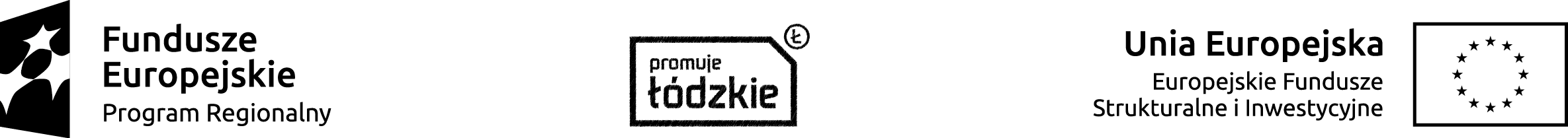 SKŁAD KOMISJI OCENY PROJEKTÓW POWOŁANEJ DLA KONKURSURPLD.05.01.01-IZ.00-10-001/19SKŁAD KOMISJI OCENY PROJEKTÓW POWOŁANEJ DLA KONKURSURPLD.05.01.01-IZ.00-10-001/19SKŁAD KOMISJI OCENY PROJEKTÓW POWOŁANEJ DLA KONKURSURPLD.05.01.01-IZ.00-10-001/19IMIĘ I NAZWISKO CZŁONKA KOPFUNKCJA1Robert WójcikPrzewodniczący KOP2Roksana MiśkiewiczSekretarz KOP3Agnieszka IwińskaPracownik IZ4Ewa BałazińskaPracownik IZ5Monika LirkaPracownik IZ6Błażej Mikuła Pracownik IZ7Izabella PrzybyłaPracownik IZ8Agata KiszałkiewiczPracownik IZ9Bartosz SzejnPracownik IZ10Wioletta SęczkowskaPracownik IZ11Magdalena PierzchałaPracownik IZ12Aleksandra ŚwiątekPracownik IZ13Katarzyna SońtaPracownik IZ14Magdalena BanasiakPracownik IZ15Anna MaterakPracownik IZ16Ewa Pliszka-MarczakPracownik IZ17Ewa BernackaEkspert18Przemysław CimciochEkspert19Dariusz DzionekEkspert20Zbigniew KaszyckiEkspert21Danuta KochanowiczEkspert22Lidia KowalczykEkspert23Eliza RegeńczukEkspert24Wiesława SzczawińskaEkspert25Dominik SzczukockiEkspert26Adam SzydaEkspert27Marcin UrbanEkspert28Wojciech WielochEkspert